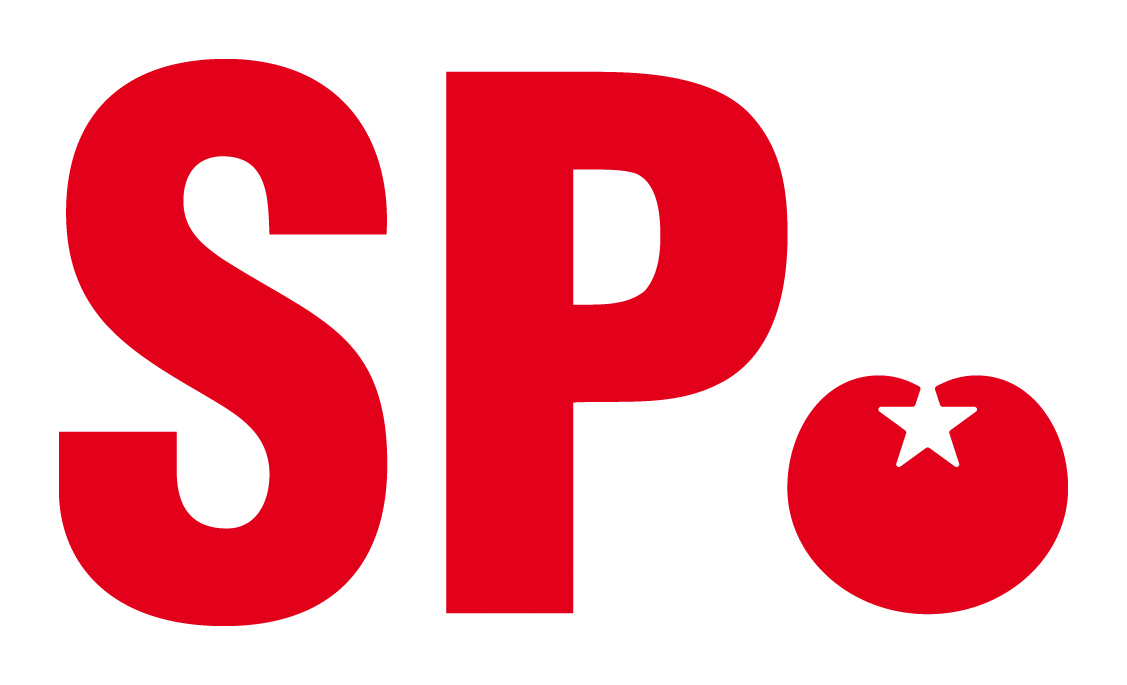 Aan: College van B&WVan: Brammert Geerling/SPBetreft: (te) hoge huren studentenkamersDatum: 08-05-2017Geacht college,In het kader van artikel 45 van het reglement van orde wil de SP vragen stellen over (te) hoge kamerhuren.InleidingUit het recent verschenen Check je Kamer rapport van de Landelijke Studenten Vakbond (LSVb) blijkt opnieuw dat (veel) studenten in Zwolle te hoge huren betalen voor hun studentenkamer. Mede naar aanleiding van het vorige rapport heeft de SP deze situatie aangekaart en heeft de SP per motie voorgesteld een gemeentelijk huurteam in te stellen. Uw college en de meerderheid van de gemeenteraad wilden daar toen niet aan. Inmiddels blijkt dat de passieve houding van de overheid op dit onderwerp ervoor zorgt dat de problemen erger worden.In theorie kunnen studenten zelf de maximale huur van hun kamer berekenen en indien nodig de huurcommissie inschakelen. In de praktijk blijkt dat studenten slecht op de hoogte zijn van het huurrecht. Ook is het moeilijk zelf de puntentelling te berekenen en is er door de ongelijke machtsrelatie tot de huisbaas schroom om actie te ondernemen. Er zijn in Zwolle verschillende instanties waar studenten terecht kunnen bij vragen en problemen rond hun huur en studentenkamer. Zo kunnen studenten bij de studentenbalie van het SOOZ terecht voor hulp en kan er ook advies worden ingewonnen bij het Juridisch loket. Deze hebben echter allemaal een verschillende invalshoek en zijn worden ook niet altijd gevonden door studenten waar het om gaat.De SP wil dat de gemeente zich actief met dit probleem bezig gaat houden. Ook de LSVb pleit voor gemeentelijke actie.Dit brengt ons tot de volgende vragen:1. Is het college op de hoogte van de hoge huren genoemd in het rapport van de LSVb en hoe beoordeeld het college deze?2. Is het college bereid een actieve rol te spelen om initiatieven en voorzieningen die er op dit gebied bestaan (o.a. SOOZ studentenbalie, Juridisch Loket, onderwijsinstellingen etc.) en de gemeentelijke dienst handhaving te verbinden in een gemeentelijk huursteunpunt?3. Is het college bereid in overleg met het SOOZ te treden over de mogelijkheid een huurboek, met uitleg omtrent het huurrecht en relevante contactinformatie, te verspreiden tijdens de Bruisweken?4. Is het college bereid bestaande initiatieven via de gemeentelijke website onder de aandacht te brengen?3. Welke (andere) mogelijkheden ziet het college om deze problemen aan te pakken en onder de aandacht van studenten te brengen? Wij verzoeken u deze vragen zo spoedig mogelijk te beantwoorden.Met vriendelijke groet,Namens de SP-fractieBrammert Geerling